Reloj de citas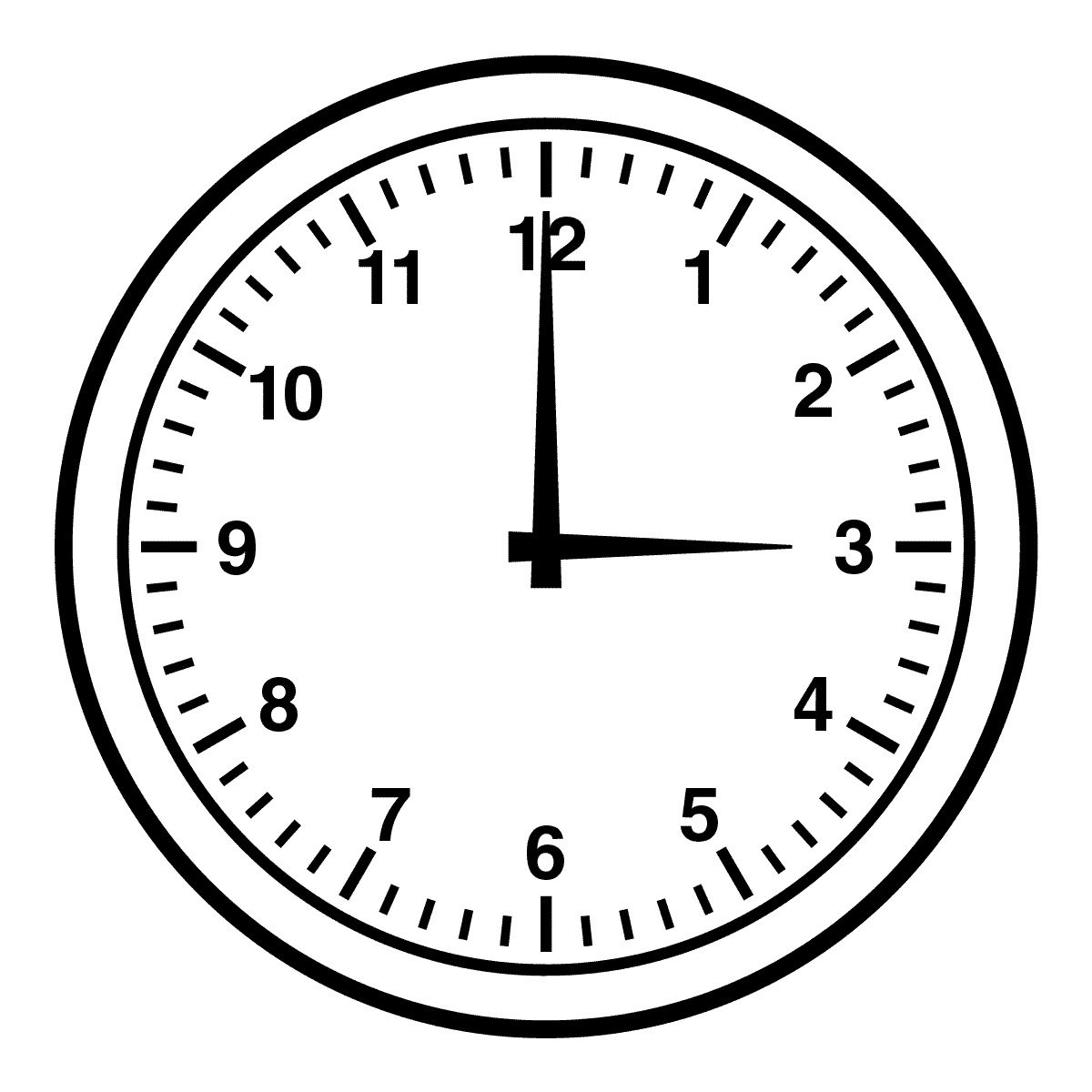 Preguntas para el reloj de citas¿De qué manera los roles de género del siglo XIX impulsaron el conflicto en la historia?¿En qué sentido las mujeres de hoy son más libres que en la época de Kate Chopin? Mientras existen más libertades para las mujeres, ¿cómo se las sigue confinando? 